Name of Teacher/Researcher/Student who conducted the experimentsSignatureDate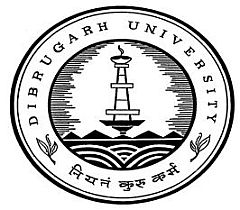 